   Classe 3  B  SIAAnno scolastico 2015-2016  Programma svolto di Lingua Inglese  docente : I.Gibellato   Testo : English Plus Pre-Intermediate Oxford e Testo  “English plus ,Intermediate” OxfordSul testo English Plus Intermediate sono state riprese le strutture e funzioni della classe seconda e le unità 6-7-8 . e poi si è passati al Nuovo testo IntermediateUnits 1–3English plusUnits 4–6Lettura ed attività  The Picture of Dorian Gray” p.200-201Robinson  Crusoe  p.188-189 del testo Pre- Intermediate.Inoltre nella prima parte  dell’ Anno ScolasticoNella prima parte del primo Quadrimestre è stato rivisto  il testo  “Romeo and Juliet “ con i relativi esercizi ( lavoro per l’estate ) LAVORO DA PRESENTARE ALL’INIZIO DEL PROSSIMO Anno Scolastico 2016-2017 PER TUTTILettura integrale e svolgimento di tutti gli esercizi sul testo:  C.Dickens   “ A Christmas Carol “   B2.1   Liberty Ed.  ( si veda anche il film  con protagonisti I Muppets e Michael Caine del 1992 ,Director Brian Henson )Coloro che avranno il debito dovranno inoltre  rivedere queste parti dal testo GET READY 2 , LKiberty Editore; capitoli ……………………….. Per orale preparare tutte le letture fatte da Culture and Clil e  Literature.  PER TUTTI                                 Si consiglia di rivedere queste parti anche a coloro che avranno l’aiuto in Lingua Inglese .Tutti gli studenti sono tenuti a completare gli esercizi e rivedere le parti che ritengono di non avere ben assimilato.Inoltre gli studenti sono tenuti a rivedere le parti grammaticali con gli esercizi sul testo Text-book e Workbook studiando bene  i capitoli in Grammar Bank 1-2-3-4-5-6 .CONOSCENZEFunzioni comunicativeFornire dettagli aggiuntiviInvitare qualcuno ad uscireControllare dei fatti usando le question tagsParlare di eventi nel passatoDare e reagire ai consigliParlare di errori nel passatoCambiare un piano Raccontare un aneddoto Strutture grammaticaliPresent perfectPresent perfect con for e sincePresent perfect v Past simplePresent perfect v Present perfect continuousused toPast perfectPast simple: domande soggetto e complementoPast simple v Past continuouscould, managed to, can, will be able toPossibilità e certezza: may, might, could, must, can’tIl passato dei modali: possibilità e certezzaConsigli e obblighi: should, must, have toAree lessicaliAree lessicali	relazioni ed esperienze 
personali		aggettivi estremigenerazioni (usi e costumi 
nazionali) 		usi e significati di get		la medicina		phrasal verbs: salute e stile 
di vita(health & lifestyle) 		malattie e rimedi		Pronunciae 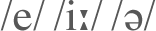 L’intonazione nelle question tagsL’accento nei phrasal verbsCiviltà e InterculturaUsanze e tradizioni nuziali nel Regno Unito La rivoluzione culturale degli anni 60Medical MiraclesWedding bellsThe swinging sixtiesStrategie di apprendimentoImparare i verbi seguiti da preposizioniFare previsioni guardando delle fotoDesumere il significato di vocaboli dal contestoCONOSCENZEFunzioni comunicativeFare domande sugli orariChiedere e dare informazioniEsprimere ciò che piace e ciò che non piaceCambiare della merce in un negozioEsprimere opinioni sull’aspetto fisicoEsprimere fastidioComprare un biglietto per il treno,aereo etcFare domande su oggetti smarriti)Andare dal parrucchiere Strutture grammaticalibe going towill v be going toPresent simple v Present continuous per esprimere il futuroso, such, too e (not) enoughForma attiva o passiva? (Present simple passive e Past simple passive)Forme passive: altri tempi verbali (Present simple passive, Present continuous passive, Past simple passive, Present perfect passive, passivi futuri con will e be going to)Forme passive: domande e risposte breviPronomi riflessivi e each otherhave/get something doneFrasi relative determinative ed esplicativeAree lessicaliAree lessicaliviaggi: sostantivi composti		viaggiare: phrasal verbs		moda		commercio	la decorazione del corpo	emozioni	Civiltà e InterculturaL’esplorazione spaziale)La London Fashion Week )I punk An Alternative subcultureThe cult of CelebritiesAn English ComprehensiveAndy WarholRobinson CrusoeThe Story of JeansStrategie di apprendimentoAmpliare il proprio vocabolarioFare previsioni sulle risposteImparare nuovi vocaboli da un testoAttività interdisciplinari e competenze trasversali